В соответствии с решением Совета муниципального района «Княжпогостский» от 26.09.2017 № 204 «Об определении уполномоченных органов в сфере закупок товаров, работ, услуг для обеспечения муниципальных нужд муниципального района «Княжпогостский»ПРИКАЗЫВАЮ:Утвердить форму Заявки на определение поставщика (подрядчика, исполнителя) согласно приложению к приказу. Признать утратившим силу приказ Финансового управления администрации муниципального района «Княжпогостский» от 12.01.2018 № 6 «Об утверждении форм заявок от муниципальных заказчиков муниципального района «Княжпогостский» на определение поставщика (подрядчика, исполнителя) для муниципальных нужд». Признать утратившим силу приказ Финансового управления администрации муниципального района «Княжпогостский» от 28.03.2018 № 15 «О внесении изменений и дополнений в приказ Финансового управления администрации муниципального района «Княжпогостский» от 12.01.2018 № 6». Настоящий приказ вступает в силу с момента принятия и распространяется на правоотношения, возникшие с 01 января 2022 года. Контроль за исполнением настоящего приказа возложить на заведующего сектором закупок для муниципальных нужд Р. С. Чабанюка. ФормаЗаявка на определение поставщика (подрядчика, исполнителя)Приложение: извещение о проведении закупки на ___ стр. в 1 экз. «КНЯЖПОГОСТ» МУНИЦИПАЛЬНÖЙ РАЙОНСА АДМИНИСТРАЦИЯЛÖН СЬÖМ ОВМÖСÖН ВЕСЬКÖДЛАНİН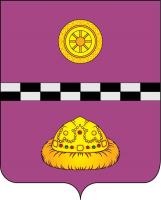 финансовое управление администрации муниципального района «Княжпогостский»П Р И К А ЗП Р И К А Зот «01» декабря 2021 г.№ 84г. Емваг. ЕмваОб утверждении формы заявки на определение поставщика (подрядчика, исполнителя)Начальник Финансового управленияН. А. ХлюпинаПриложение к приказу Финансового управления администрации муниципального района «Княжпогостский» от 01.12.2021 № 841Способ определения поставщика (подрядчика, исполнителя)Открытый конкурс в электронной формеОткрытый аукцион в электронной формеЗапрос котировок в электронной формеОткрытый конкурс в электронной формеОткрытый аукцион в электронной формеЗапрос котировок в электронной форме2Перечень нормативных правовых актов, являющихся основанием для осуществления закупки (при наличии)3Состав комиссии по осуществлению закупок, место проведения заседаний комиссии по осуществлению закупок4Наименование, адрес электронной почты, номер контактного телефона, ответственное должностное лицо Заказчика, информация о контрактной службе / контрактном управляющем, ответственном за заключение контрактаНаименование Заказчика: указывается полное наименование Заказчика (указывается сокращённое наименование Заказчика, при наличии). Адрес электронной почты: ___. Номер контактного телефона: ___. Ответственное должностное лицо: ___. Информация о контрактной службе / контрактном управляющем: ___. Лицо, ответственное за заключение контракта: ___. Наименование Заказчика: указывается полное наименование Заказчика (указывается сокращённое наименование Заказчика, при наличии). Адрес электронной почты: ___. Номер контактного телефона: ___. Ответственное должностное лицо: ___. Информация о контрактной службе / контрактном управляющем: ___. Лицо, ответственное за заключение контракта: ___. 5Наименование объекта закупки, идентификационный код закупкиНаименование объекта закупки: ___ (указывается в полном соответствии с наименованием закупки в плане-графике закупок). Идентификационный код закупки: ___ (указывается в соответствии с планом-графиком закупок с учётом соблюдения порядкового номера закупки). Наименование объекта закупки: ___ (указывается в полном соответствии с наименованием закупки в плане-графике закупок). Идентификационный код закупки: ___ (указывается в соответствии с планом-графиком закупок с учётом соблюдения порядкового номера закупки). 6Начальная (максимальная) цена контракта7Источник финансирования8Срок проведения закупкиСрок подачи заявок на участие в открытом конкурсе в электронной форме – ___ (минимальный срок – 15 дней). Срок подачи заявок на участие в открытом аукционе в электронной форме – ___ (минимальный срок – 7 дней при НМЦК не более 300 млн. руб., 15 дней при НМЦК более 300 млн. руб.). Срок подачи заявок на участие в запросе котировок в электронной форме – ___ (минимальный срок – 4 рабочих дня).Срок подачи заявок на участие в открытом конкурсе в электронной форме – ___ (минимальный срок – 15 дней). Срок подачи заявок на участие в открытом аукционе в электронной форме – ___ (минимальный срок – 7 дней при НМЦК не более 300 млн. руб., 15 дней при НМЦК более 300 млн. руб.). Срок подачи заявок на участие в запросе котировок в электронной форме – ___ (минимальный срок – 4 рабочих дня).ДолжностьИ. О. ФамилияМ. П.